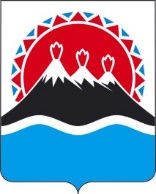 ПРОЕКТ П О С Т А Н О В Л Е Н И ЕРЕГИОНАЛЬНОЙ СЛУЖБЫ ПО ТАРИФАМ И ЦЕНАМ  КАМЧАТСКОГО КРАЯ                   г. Петропавловск-КамчатскийВ соответствии с Федеральным законом от 07.12.2011 № 416-ФЗ «О водо-снабжении и водоотведении», постановлением Правительства Российской Федерации от 13.05.2013 № 406 «О государственном регулировании тарифов в сфере водоснабжения и водоотведения», приказом ФСТ России от 27.12.2013 № 1746-э «Об утверждении Методических указаний по расчету регулируемых тарифов в сфере водоснабжения и водоотведения», Законом Камчатского края от 29.11.2019 № 396 «О краевом бюджете на 2020 год и на плановый период 2021 и 2022 годов», постановлением Правительства Камчатского края от 19.12.2008 № 424-П «Об утверждении Положения о Региональной службе по тарифам и ценам Камчатского края», протоколом Правления Региональной службы по тарифам и ценам Камчатского края от ХХ.11.2020 № ХХПОСТАНОВЛЯЮ:Утвердить производственную программу АО «Корякэнерго» на подвоз воды в сфере холодного водоснабжения в сельском поселении «село Ильпырское» Карагинского муниципального района на 2021 год согласно приложению 1.Утвердить и ввести в действие на 2021 год тарифы на подвоз питьевой воды АО «Корякэнерго» потребителям сельского поселения «село Ильпырское» Карагинского муниципального района с календарной разбивкой согласно приложению 2.Компенсация выпадающих доходов АО «Корякэнерго» от разницы между экономически обоснованными и льготными тарифами на подвоз питьевой воды населению и исполнителям коммунальных услуг для населения сельского поселения «село Ильпырское» Карагинского муниципального района производится за счет субсидий, предоставляемых предприятию из краевого бюджета в соответствии с постановлением Правительства Камчатского края от 17.01.2011 № 3-П «Об установлении расходных обязательств Камчатского края по предоставлению из краевого бюджета субсидий предприятиям коммунального комплекса в целях возмещения недополученных доходов в связи с оказанием потребителям коммунальных услуг по сниженным тарифам».Настоящее постановление вступает в силу через десять дней после дня его официального опубликования.Приложениек постановлению Региональной службы по тарифам и ценам Камчатского края от хх.11.2020 № хххПроизводственная программа АО «Корякэнерго» на подвоз воды в сфере холодного водоснабжения в сельском поселении «село Ильпырское» Карагинского муниципального района на 2021 годРаздел 1. Паспорт регулируемой организацииРаздел 2. Планируемый объем подачи холодного водоснабженияРаздел 3. Перечень плановых мероприятий по ремонту объектов в сфере холодного водоснабжения Раздел 4. Объем финансовых потребностей, необходимых для реализации производственной программы в сфере холодного водоснабженияРаздел 5. График реализации мероприятий производственной программы в сфере холодного водоснабженияРаздел 6 Показатели надежности, качества и энергетической эффективности в сфере холодного водоснабженияПриложение 2к постановлению Региональной службыпо тарифам и ценам Камчатского края от хх.11.2020 № ХХТарифы на подвоз питьевой воды АО «Корякэнерго» потребителям сельского поселения «село Ильпырское» Карагинского муниципального района Экономически обоснованные тарифы потребителям (кроме населения и исполнителей коммунальных услуг для населения) (без НДС)Экономически обоснованные тарифы для населения и исполнителей коммунальных услуг для населения (с НДС)Льготные тарифы для населения и исполнителей коммунальных услуг для населения (с НДС)».[Дата регистрации]№[Номер документа]Об утверждении тарифов на подвоз питьевой воды АО «Корякэнерго» потребителям сельского поселения «село Ильпырское» Карагинского муниципального района на 2021 годРуководитель[горизонтальный штамп подписи 1]И.В.Лагуткина№ п/пРегулируемая организация, в отношении которой разработана производственная программаУполномоченный орган, утверждающий производственную программуПериод реализации производственной программы1.Наименование полное / сокращенноеАкционерное общество «Корякэнерго» / АО «Корякэнерго»Региональная служба по тарифам и ценам Камчатского края2021 год2. Юридический адрес/фактический адрес ул. Озерная, 41, г.Петропавловск-Камчатский,  Камчатский край, 683013 / ул. Озерная, 41, г.Петропавловск-Камчатский,  Камчатский край, 683013Ленинградская ул., 118, г.Петропавловск-Камчатский, 6830032021 годN  
п/пПоказатели           
производственной программыЕдиницы     
измерения2021 годN  
п/пПоказатели           
производственной программыЕдиницы     
измерения2021 год12341. Объем реализации услуг, в том числе по потребителям:                  тыс. м30,9371.1- населению                  тыс. м30,7441.2- бюджетным потребителям     тыс. м30,1861.3- прочим потребителям        тыс. м30,007N  
п/пНаименование 
мероприятияСрок реализации мероприятийФинансовые  
потребности 
на реализацию
мероприятий, 
тыс. руб.Ожидаемый эффектОжидаемый эффектN  
п/пНаименование 
мероприятияСрок реализации мероприятийФинансовые  
потребности 
на реализацию
мероприятий, 
тыс. руб.наименование 
показателятыс. руб./%123456Мероприятия1. Ремонтные расходы  2021 год646,20Обеспечение бесперебойной работы объектов водоснабжения N  
п/пПоказателиГодтыс. руб.12341.Необходимая валовая выручка20212237,47Nп/пНаименование мероприятияГодСрок выполнения мероприятий производственной программы (тыс. руб.)Срок выполнения мероприятий производственной программы (тыс. руб.)Срок выполнения мероприятий производственной программы (тыс. руб.)Срок выполнения мероприятий производственной программы (тыс. руб.)Nп/пНаименование мероприятияГод1 квартал2 квартал3 квартал4 квартал.12345671.Ремонтные расходы  2021161,55161,55161,55161,55N  п/пНаименование показателяЕд.     
измерения2021 год12341.Показатели энергетической эффективностиПоказатели энергетической эффективностиПоказатели энергетической эффективности1.1.Доля потерь воды %-1.2.Удельный расход электрической энергии, потребляемой в технологическом процессе подготовки воды, на единицу объема водыкВт*ч/куб. м64,05№ п/пНаименование 
регулируемой 
организацииГод (период) Тариф на подвоз воды, руб./куб.м1.АО «Корякэнерго»01.01.2021-30.06.20212330,121.АО «Корякэнерго»01.07.2021-31.12.20212414,00№ п/пНаименование 
регулируемой 
организацииГод (период) Тариф на подвоз воды, руб./куб.м1.АО «Корякэнерго»01.01.2021-30.06.20212796,141.АО «Корякэнерго»01.07.2021-31.12.20212896,80№ п/пНаименование 
регулируемой 
организацииГод (период) Тариф на подвоз воды, руб./куб.м1.АО «Корякэнерго»01.01.2021-30.06.2021901.АО «Корякэнерго»01.07.2021-31.12.202190